INFORME ANUAL DE LA GESTION EDUCATIVA 2022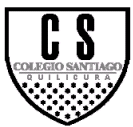 (Artículo Nº 11, Ley Nº 19.532/2004) Antecedentes:El Colegio Santiago Quilicura, hace entrega a la comunidad el “Informe Anual de la Gestión Educativa Año 2022”, que da cuenta de los logros de objetivos y metas alcanzados en nuestro segundo año adheridos a Ley Sep y a gratuidad.Tenemos como eje central, entregar lo mejor de cada uno y una de nosotros(as) para el beneficio de nuestros estudiantes, el compartir una comunidad nos mueve a trabajar por un bien común, éste siempre debiera ser que nuestros y nuestras estudiantes, construyan su futuro en forma sana y que se proyecten con seguridad y confianza. Objetivos y resultados de aprendizaje del período, que fueron fijados al inicio del año escolar 2022 Indicadores de eficiencia internaDocentesLa planta docente del colegio durante el 2022 fue conformada por 43 Profesores. Todos debidamente titulados en la disciplina que impartían, pudiendo dar respuesta a todo el currículum escolar.Asistentes de la educaciónPara los diversos servicios el colegio cuenta con 28 Asistentes de la Educación, entre profesionales de la Educación, Administrativos, Técnicas en Párvulos, Asistentes de sala, secretarias y Auxiliares de servicio en los diferentes ámbitos, quienes son los responsables de mantener el colegio en condiciones para poder desarrollar todo el trabajo pedagógico y de formación. Área PedagógicaSe continuó en los niveles de pre kínder a 2° básico, el Programa de Aprendizaje de la Lectura y Escritura (PALE), como una forma de apoyar la lectura y la comprensión lectora de niños y niñas, como también en los niveles de 4° y 6° básicos se desarrolló el programa MODHA, en asignaturas de lenguaje y matemática, que refuerza aprendizajes significativos e importantes para el desarrollo de habilidades superiores, lo que permite un mejor desempeño por parte de los y las estudiantes.Se capacitó a profesoras de 3° a 6° básico, en Diversidad e inclusión, respondiendo así a este Proyecto Educativo Institucional que considera la inclusión de la diversidad para responder de mejor forma a generar instancias de aprendizaje que respondan a los diferentes estilos que coexisten en el aula, contando además con el apoyo de especialistas para su atención más integral.Se realizaron capacitaciones de ABP Metodología basada en proyecto), para docentes de pre kinder  a IV° medio, quienes cumplieron todas las etapas de preparación y luego poder desarrollar diversos proyectos de acuerdo a los intereses de los y las estudiantes, esto contribuyó al trabajo colaborativo entre docentes y estudiantes, una experiencia muy enriquecedora.Se implementaron capacitaciones en el área de afectividad, sexualidad e inteligencia emocional en docentes y asistentes de la educación, para desarrollar diversos talleres en todos los niveles.InfraestructuraComo todos los años nuestros sostenedores, velan por la mantención y mejora de todos los espacios del colegio, pintando salas y espacios comunes, para desarrollar las diversas actividades involucradas. Se invirtió además en reemplazo de mobiliario para las salas de clases, para el confort de estudiantes, como también en todo lo que refiere a instalación de internet en salas y oficinas.Se adquirieron implementos deportivos para la implementación de actividades en las clases de Ed Física y/o talleres extraprogramáticos.Se financiaron salidas pedagógicas que apoyan el aprendizaje y las experiencias educativas que lideran los y las docentes, con el objeto de dar mayores oportunidades para que todos y todas aprendan.Almuerzo escolarContamos con 462 raciones de alimento, diariamente, que entrega Junaeb, en beneficio de nuestros y nuestras estudiantes, disponiendo del espacio adecuado, como lo es el comedor, y también la implementación de microhondas para quienes deseen calentar su almuerzo.Objetivos y compromisos a cumplir el año 2023Otorgar experiencias de aprendizaje innovadoras para facilitar el logro de cada estudiante.Incrementar el porcentaje de asistencia de los y las estudiantes para sistematizar su proceso de aprendizaje.Fomentar la buena convivencia a través del abordaje de conflictos, con una mirada formativa.Desarrollar conciencia del cuidado y respeto por el medio ambiente.Se adjunta Rendición de Recursos 2022.						Norma Albornoz Valdés						             DirectoraMetasResultadosAsegurar los aprendizajes priorizados en los y las estudiantes como algo elemental.Luego de dos años de educación virtual producto de la pandemia, nuestra meta era establecer los niveles de logro de cada estudiante, para asegurar que los objetivos priorizados fueran alcanzados de la mejor forma posible, es así como toda la planificación curricular estuvo centrada en nivelar los aprendizajes para mejorar sus desempeños escolares en los diferentes niveles. Se entregaron los apoyos requeridos a través de los diferentes programas como Pale, Modha, ABP, Refuerzo Educativo, que entregan posturas innovadoras para lograr aprendizajes en los y las estudiantes; además se organizó el año escolar en trimestre, lo que permite un monitoreo más sistemático, del desempeño alcanzado por cada estudiante, pudiendo nivelar a tiempo a quienes estén quedando con rezago escolar. Como resultado de ello, solamente un 0,2 % de la matrícula escolar, no logra ser promovido de nivel.Disminuir la brecha entre el nivel real de aprendizaje de niños y niñas y el nivel cursado. El cuerpo docente en conjunto con  jefas  de departamento, coordinadoras pedagógicas, monitores de programas educativos (Pale, Modha, ABP), monitorean constantemente los resultados de aprendizaje obtenidos por cada estudiante, pudiendo así otorgar las remediales necesarias para alcanzar los aprendizajes esperados en cada nivel escolar.Por otra parte, el contar con un equipo multidisciplinario, permitió entregar asistencia de especialista a quienes lo requerían y contar con los apoyos necesarios para el logro de objetivos pedagógicos.                                      Desarrollar aprendizajes significativos a través de la incorporación de la metodología basada en proyecto, que favorece el trabajo colaborativo entre todos y todas.Durante el primer semestre del año 2022 el equipo docente, se capacitó en Metodología Basada en Proyectos, otorgando la posibilidad de trabajar con sus estudiantes las habilidades para el siglo XXI, y que además fueron desarrolladas a través del diseño de unidades de aprendizaje, que consideraban los intereses propuestos por cada estudiante. El trabajo centrado en ABP, permite el trabajo en Equipo, la colaboración entre pares y el trabajo interdisciplinar, donde se funden los conocimientos de diferentes áreas, como lo son las artes, matemáticas, lenguaje, historia, ciencias, entre otros conocimientos, para sacar adelante el proyecto propuesto y la aplicación de éste a lo cotidiano.Se hicieron exposiciones donde los y las estudiantes pudieron mostrar sus logros, entregar conocimiento a la comunidad, formar parte de equipos de trabajo, y por sobre todo reforzar positivamente su autoestima académica.Trabajar los valores del respeto, responsabilidad, honestidad e inclusión, como algo necesario para mantener una sana convivencia.Durante el año 2022, revisamos nuestro Proyecto Educativo Institucional, donde los valores del Respeto, Responsabilidad, Honestidad e Inclusión, son la piedra angular de nuestra propuesta educativa. Se han implementado talleres para docentes, enfocados en resolución cooperativa de conflictos desde una mirada formativa que resalta el valor del respeto hacia las diferencias, como también mantener canales de comunicación formales, cuidando la integridad física como psicológica de todos  los integrantes de la comunidad escolar.Además se desarrolló un programa para formar Líderes y Lideresas entre los y las estudiantes que pudieran guiar propuestas a nivel de curso y/o colegio, con el objetivo de mejorar los canales de comunicación, responsabilidad ante los deberes adquiridos, y consideración ante la diversidad que vivimos, todo esto orientado para la mejora de la convivencia escolar.En este sentido, fortalecimos el trabajo de clima de aula, desarrollando decálogos de convivencia que permiten trabajar comunidades de curso donde las normas se co-construyen entre las jefaturas de curso y estudiantes, quienes en conjunto monitorean y van incorporando nuevas formas de relacionarse en base al buen trato.Finalmente, se realizaron jornadas de educación no sexista en todos los niveles, permitiendo problematizar con la comunidad hechos y situaciones de desigualdad que ocurren cotidianamente, tanto en el espacio escolar como en las familias. Lo que incentivó la difusión de nuestro reglamento de convivencia escolar en diversas áreas.Desarrollar el autocuidado en niños y niñas, que gestionen los riesgos de exposición en redes sociales o situaciones de riesgo.Durante el año 2022 se implementó el plan de afectividad, sexualidad e inteligencia emocional en compañía y guía del Centro de Educación Sexual Integral (CESI), que en un inicio capacitó a docentes y asistentes de la educación desde educación inicial hasta enseñanza media, para luego implementar los diversos talleres en orientación. A nivel transversal, el plan permitió profundizar en diversas áreas desde una lógica de inteligencia emocional, para desarrollar en los y las estudiantes habilidades interpersonales como la empatía, la comunicación asertiva, poner límites y elegir qué compartir en redes sociales desde una responsabilidad afectiva, tanto para consigo mismos como con los demás.Se retomó un trabajo en vinculación con las redes e instituciones de la comuna como Triple P, quienes trabajaron con nuestras familias reforzando habilidades parentales, marentales y crianza respetuosa desde educación inicial hasta enseñanza media. De la misma forma, se trabajó con OPD y OPD24 horas en la gestión de casos de alta complejidad.Matrícula 20221239AsistenciaEl 62,5% obtuvo por sobre el 85% asistenciaAprobados1236Reprobados3